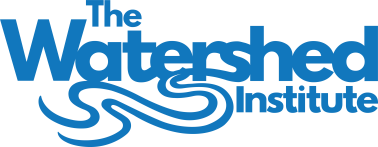 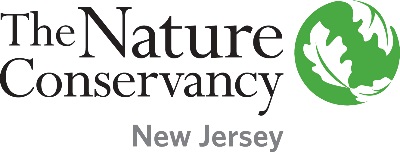 Steps/Tasks that the Project Team will take to Complete the Proposed Grant ProjectTeam Member ResponsibleTarget Completion DatePlanning StepsPlanning StepsPlanning Steps1.2.3.Invasive Species Removal (If Applicable; Can Occur Before Grant Is Awarded)Invasive Species Removal (If Applicable; Can Occur Before Grant Is Awarded)Invasive Species Removal (If Applicable; Can Occur Before Grant Is Awarded)1.2.3.Implementation StepsImplementation StepsImplementation Steps1.2.3.Community Engagement StepsCommunity Engagement StepsCommunity Engagement Steps1.2.3.Evaluation and Reporting StepsEvaluation and Reporting StepsEvaluation and Reporting Steps1.2.3.Project Promotion – Events Where Promotional Materials With Sponsor Recognition Are DistributedProject Promotion – Events Where Promotional Materials With Sponsor Recognition Are DistributedProject Promotion – Events Where Promotional Materials With Sponsor Recognition Are DistributedName of EventMaterialsDate1.2.3.Proposed Date of Ribbon Cutting Ceremony (If Applicable)